                 ΣΗΤΕΙΑ 8-5-2018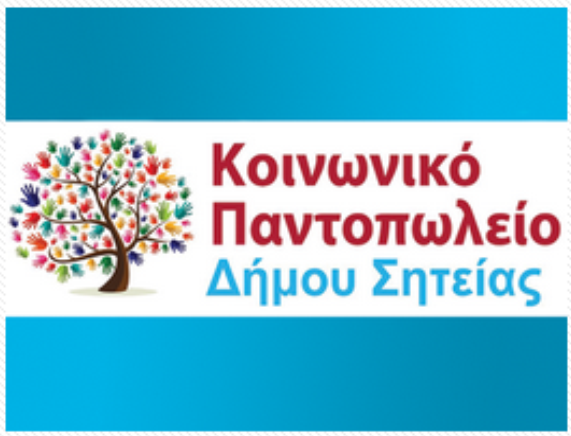 Το Κοινωνικό Παντοπωλείο Δήμου Σητείας ευχαριστεί θερμά τον Πρόεδρο του Αγροτικού Συνεταιρισμού Κηπευτικών Δήμου Ιεράπετρας <<ΑΝΑΤΟΛΗ>> κ. Δουλούμη Φώντα, το Δ.Σ του παραπάνω Συν/σμού, τον Αντιδήμαρχο Ιεράπετρας κ. Αργύρη Πανταζή, για την προσφορά των παρακάτω κηπευτικών και τον Αντιδήμαρχο Σητείας κ. Λαντζανάκη Νικόλαο που επιμελήθηκε της μεταφοράς τους.   70 κιλά αγγούρια100 κιλά ντομάτες  40 κιλά μελιτζάνες140 κιλά πιπεριές.Σε μια δύσκολη εποχή για όλους μας και ιδιαίτερα για τους οικονομικά ανήμπορους συμπολίτες μας, σε μια εποχή που οι αξίες καταρρέουν, τέτοιες ενέργειες αγάπης και αλληλεγγύης, φέρνουν κοντά σε εκείνους που χρειάζονται βοήθεια, εκείνους που μπορούν και έχουν την ευαισθησία να βοηθήσουν. Τέτοιες ενέργειες αλληλεγγύης δίνουν ελπίδα και ώθηση στην Ελληνική Κοινωνία και ταυτόχρονα δίνουν κουράγιο και δύναμη στους οικονομικά ευάλωτους συμπολίτες μας.Ο Αντιδήμαρχος Κοινωνικής Προστασίας            Παύλος Χριστοδουλάκης